26.11.21 В целях реализации программы духовно-нравственного воспитания учащихся классный руководитель10а класса  провела общешкольное мероприятие, посвященный празднования Дня Матери с приглашением родителей многодетных учащихся.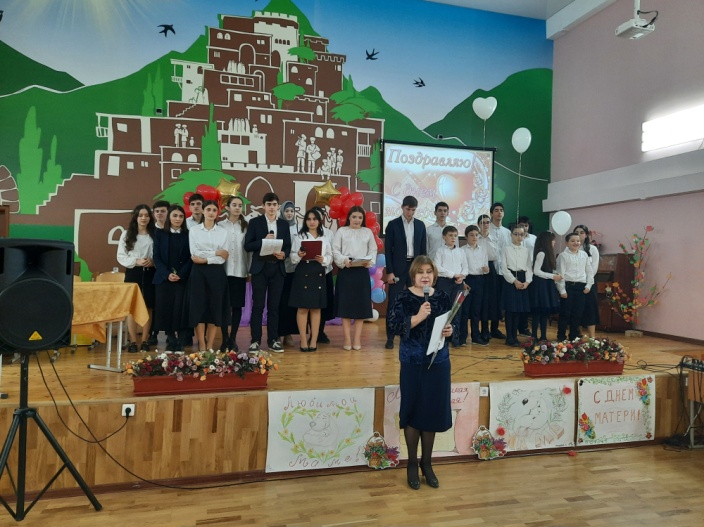 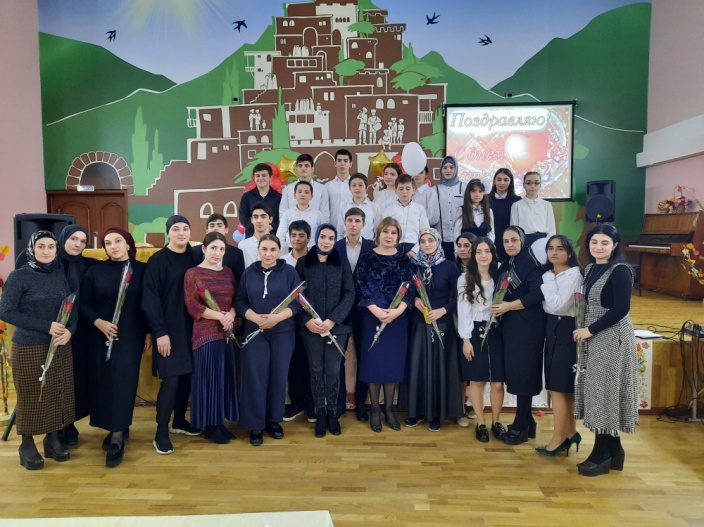 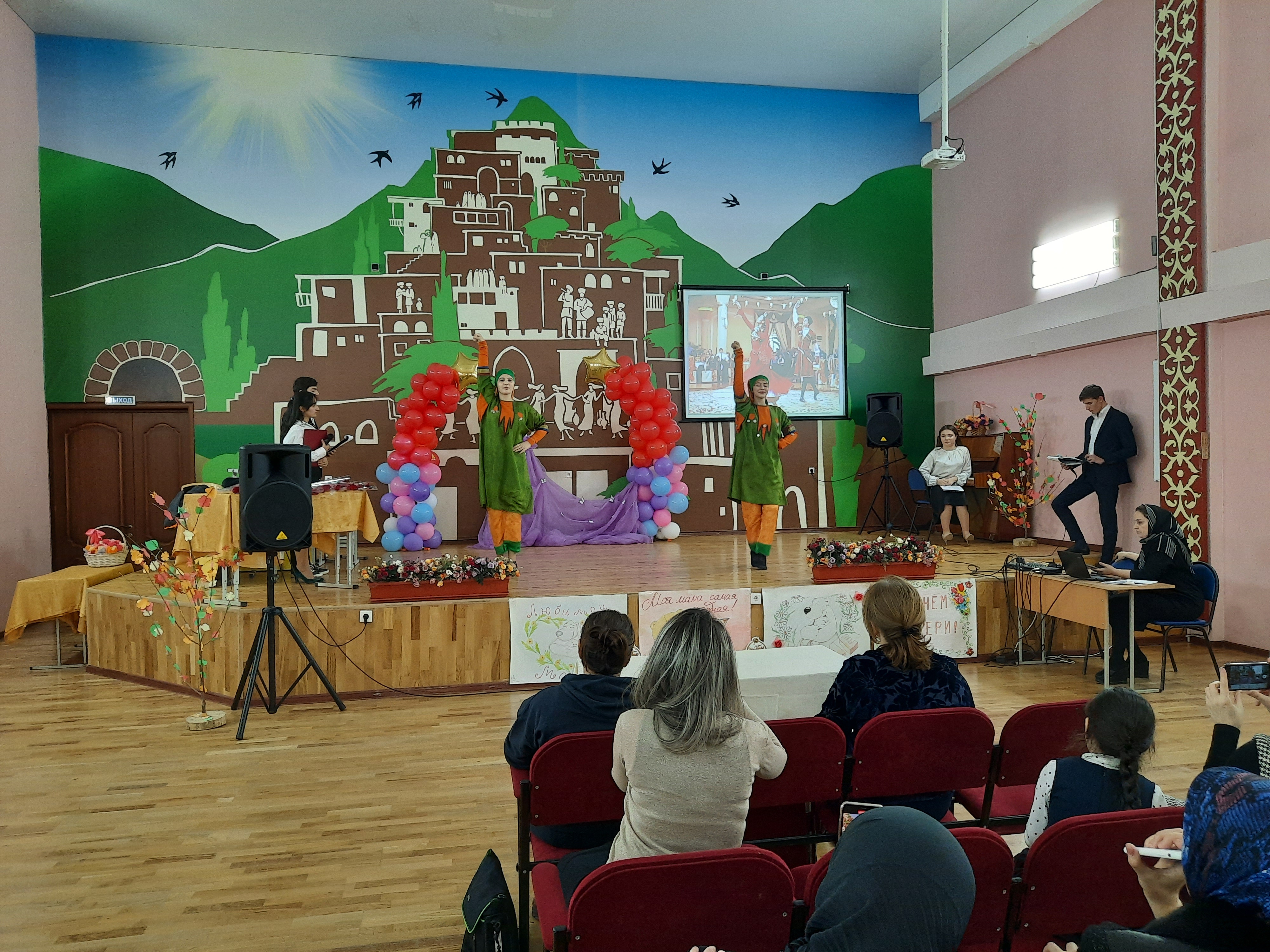 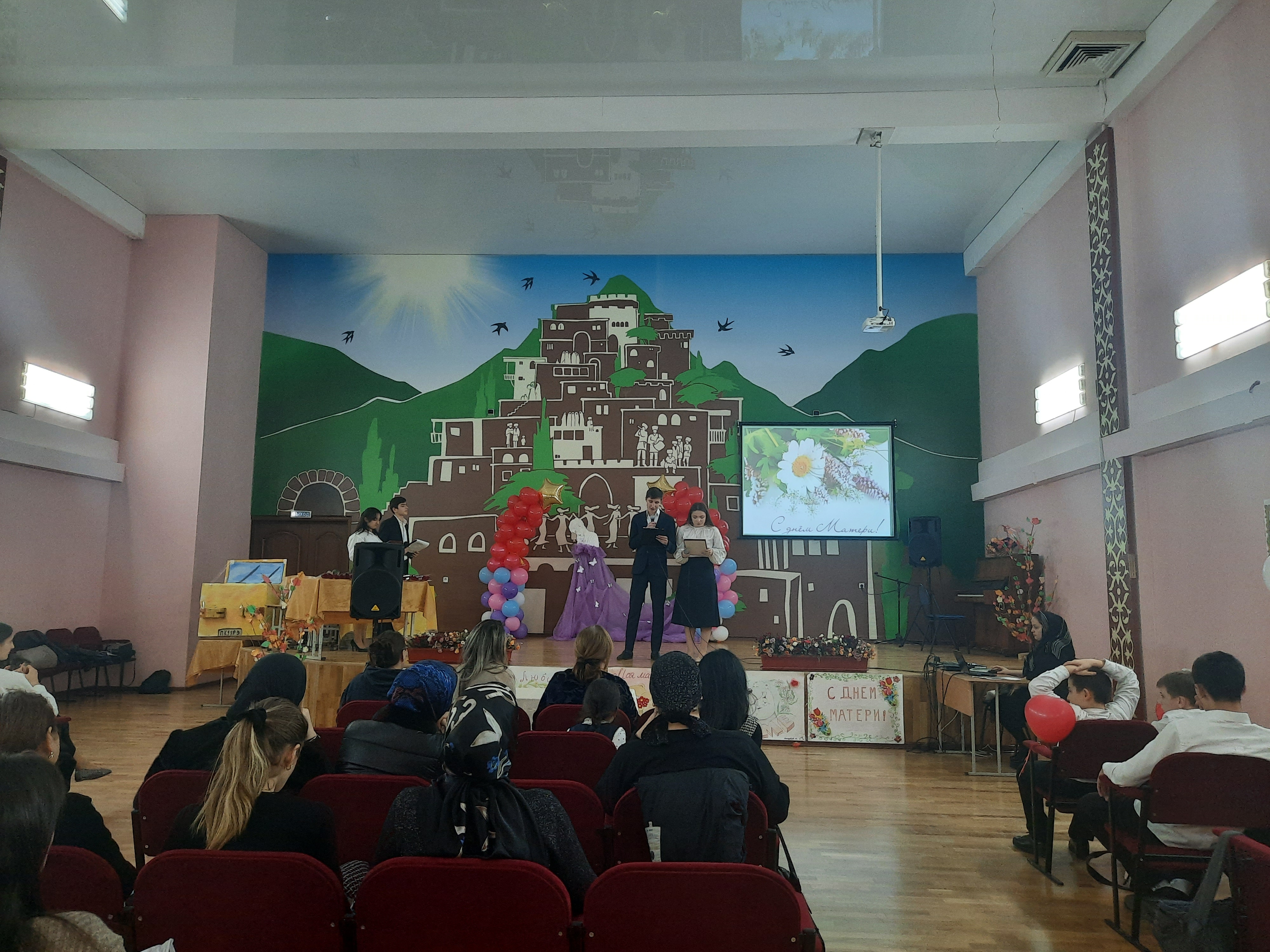 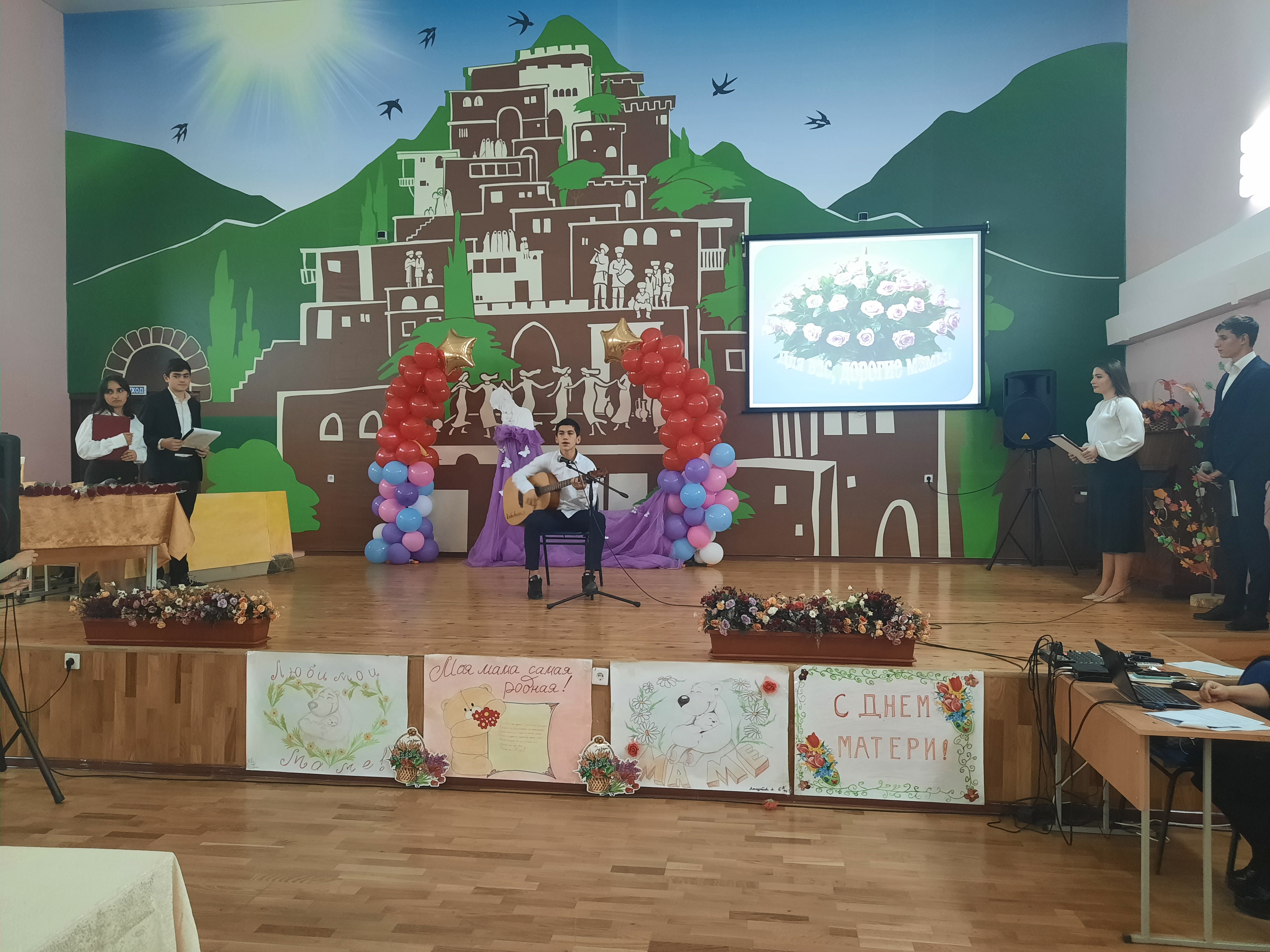 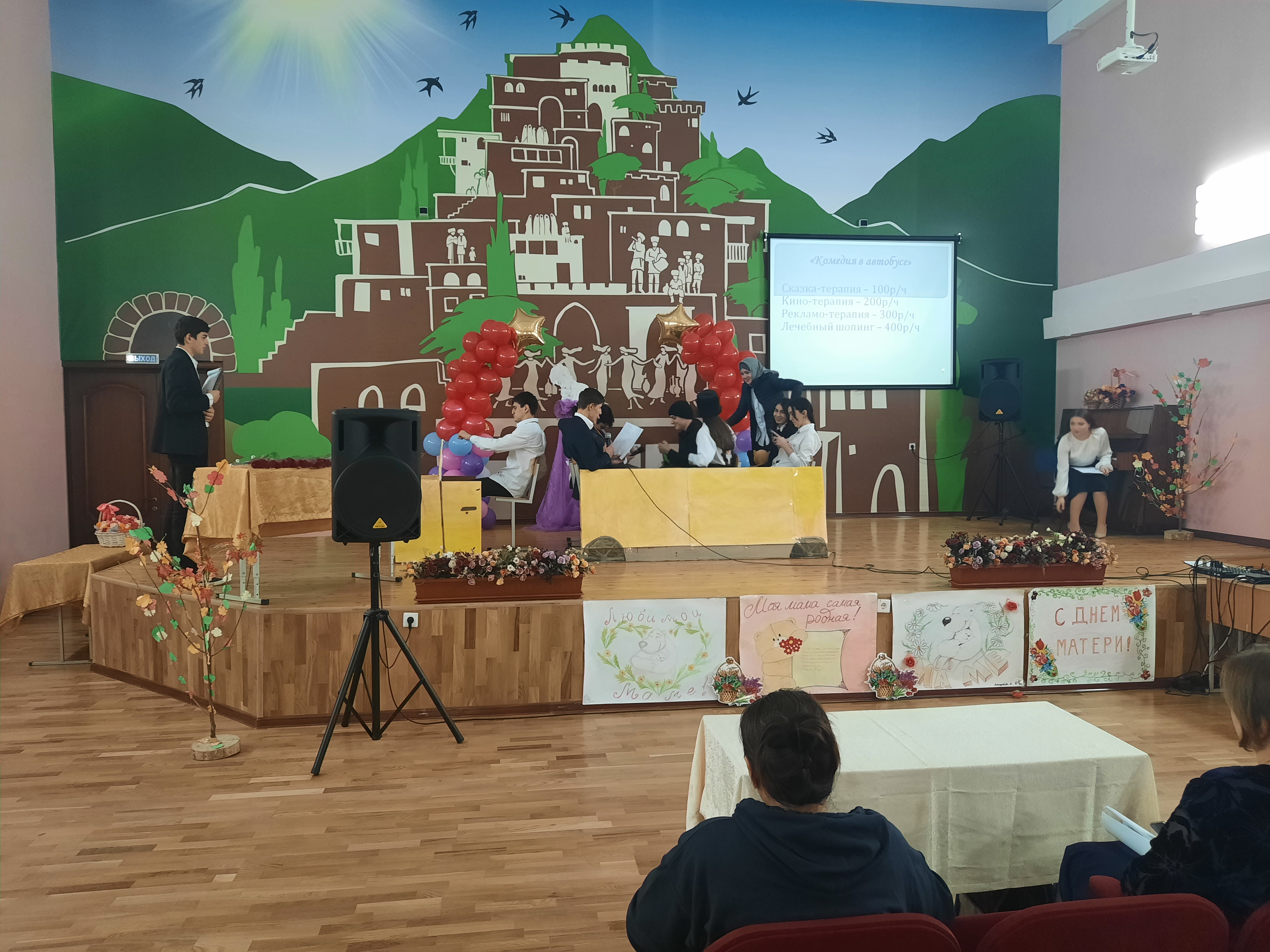 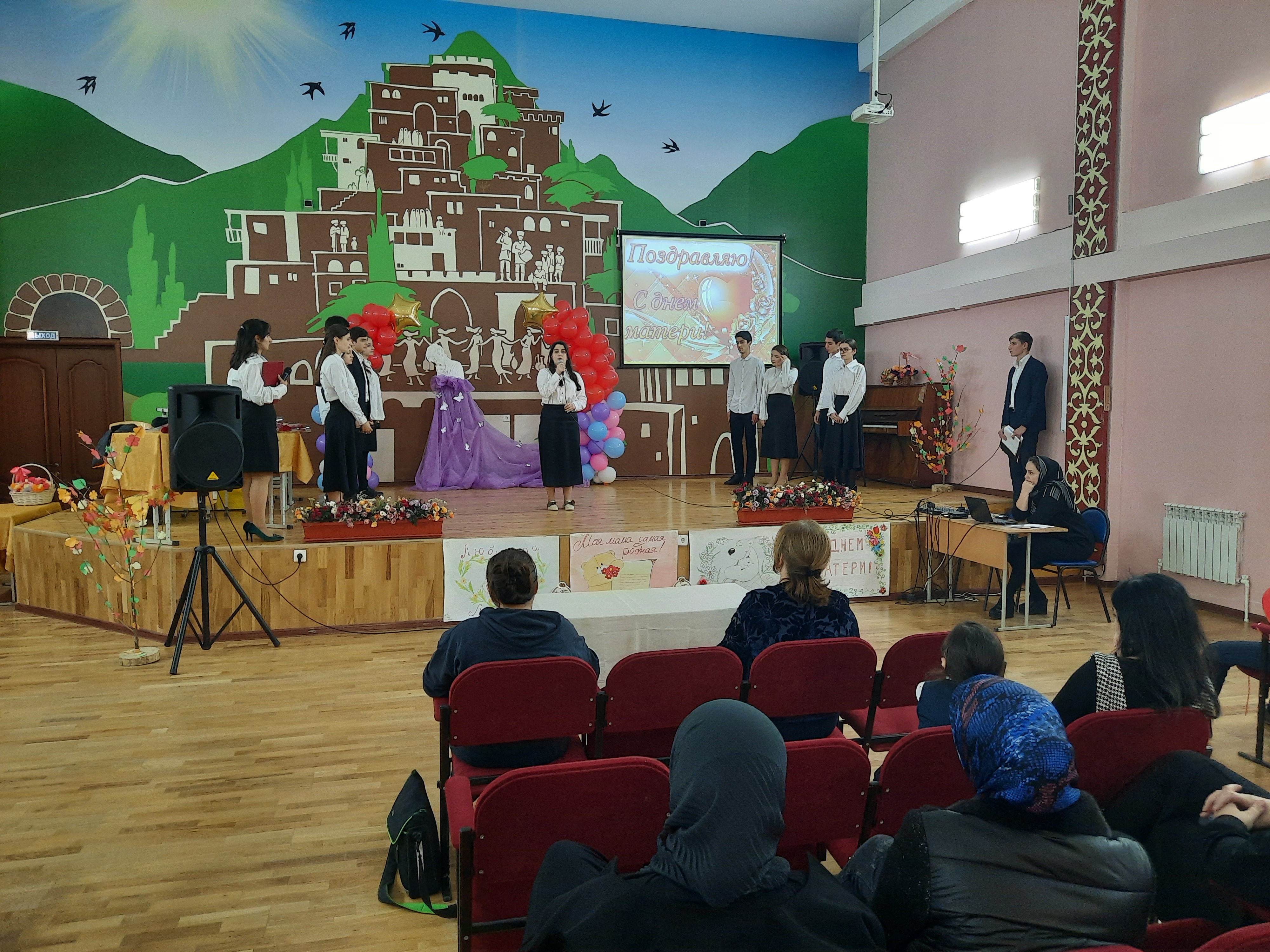 